Navodila za pot. Peljite se proti Sromljam in ko prispete do osamljene hiše ob  cesti na desno, strogo zaviješ levo in naprej do konca po asvaltu. Hišna številka je 1a 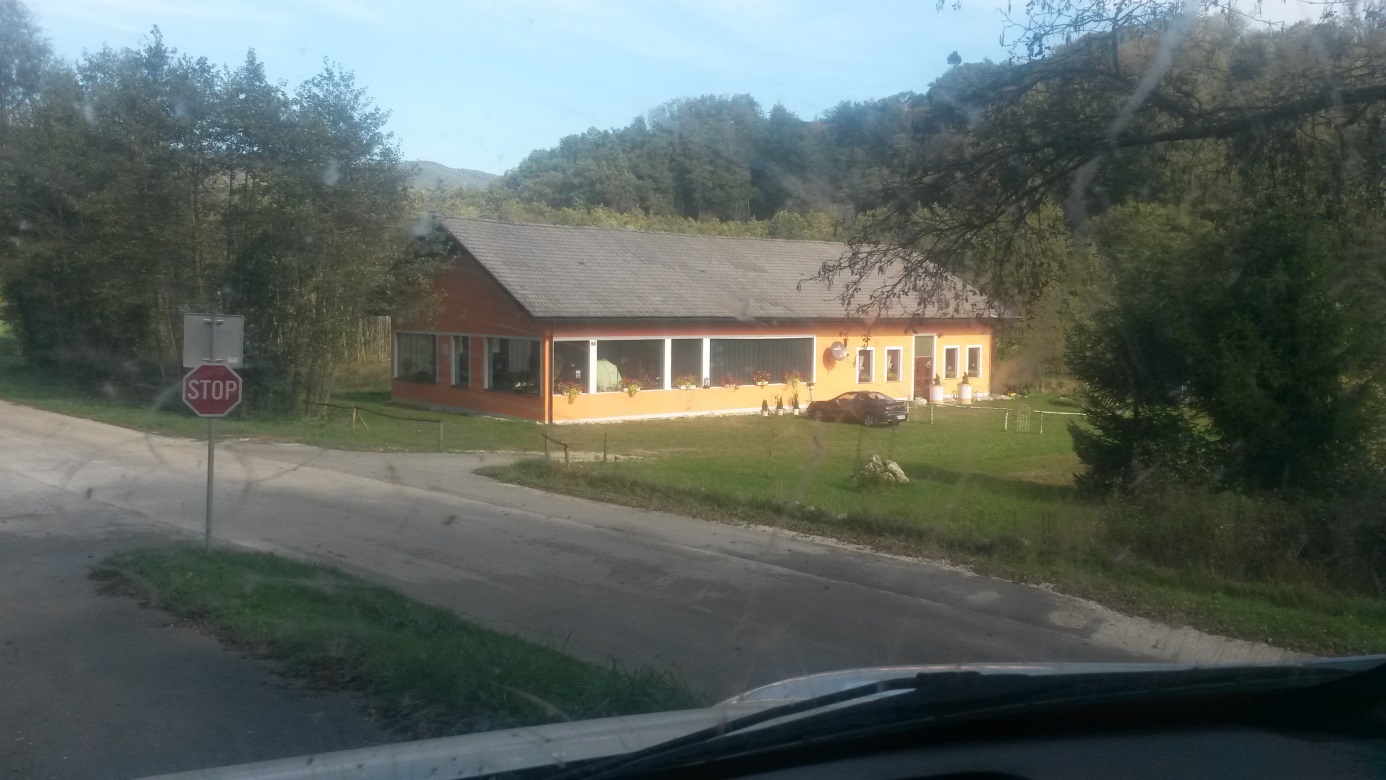 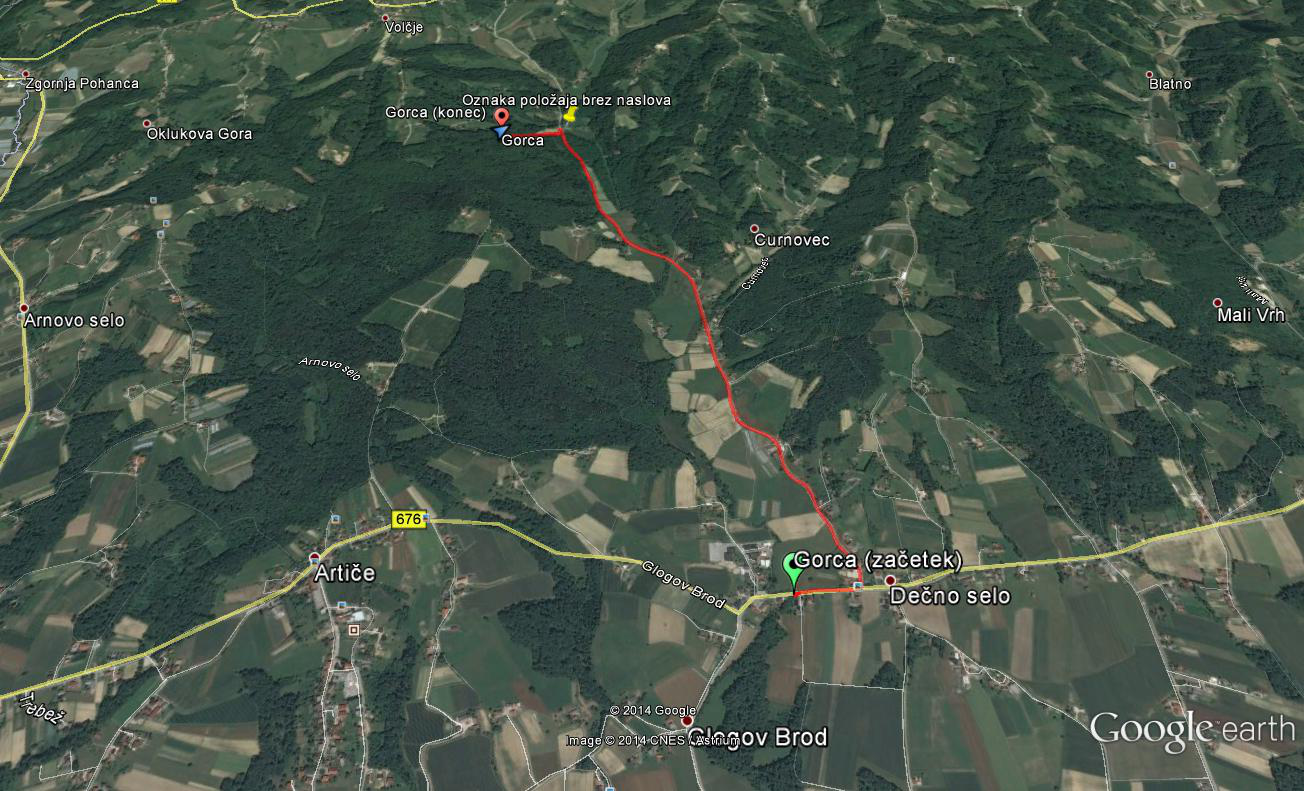 